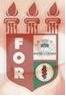 PLANILHA PARA CADASTROS DE LIVROS  BIBLIOTECA MARIA APARECIDA POURCHET CAMPOS        Classificação:       616.314-089                                  Código:	4055  Cutter:         S586c                                               Data: Turma 2020Autor(s):  Silva Filho, Israel Gomes daTitulo: CONSEQUÊNCIAS LOCAIS, SISTÊMICAS E PSICOSSOCIAIS DAS PERDAS DENTÁRIAS NA VIDA DO INDIVÍDUO ADULTO: um estudo pilotoOrientador(a): profª. Gabriela Guerra RosaCoorientador(a): Edição:  1ª        Editora  Ed. Do Autor     Local:  Recife    Ano:  2020  Páginas: 29Notas:  TCC – 1ª Turma graduação - 2020